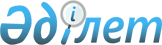 Отырар ауданы әкімдігінің кейбір қаулыларының күші жойылды деп тану туралыТүркістан облысы Отырар ауданы әкімдігінің 2022 жылғы 20 маусымдағы № 194 қаулысы. Қазақстан Республикасының Әділет министрлігінде 2022 жылғы 23 маусымда № 28581 болып тiркелдi
      "Құқықтық актілер туралы" Қазақстан Республикасы Заңының 27 бабына сәйкес, Отырар ауданының әкімдігі ҚАУЛЫ ЕТЕДІ:
      1. Мыналардың:
      1) Отырар ауданы әкімдігінің 2018 жылғы 4 маусымдағы № 114 ""Б" корпусындағы аудандық бюджеттен қаржыландырылатын атқарушы органдардың мемлекеттік әкімшілік қызметшілері мен Отырар ауданы әкімі аппаратының мемлекеттік әкімшілік қызметшілерінің қызметін бағалаудың әдістемесін бекіту туралы" қаулысы (Нормативтік құқықтық актілерді мемлекеттік тіркеу тізілімінде № 4629 тіркелген);
      2) Отырар ауданы әкімдігінің 2020 жылғы 8 сәуірдегі № 111 "Отырар ауданы әкімдігінің 2018 жылғы 04 маусымдағы № 114 "Б" корпусындағы аудандық бюджеттен қаржыландырылатын атқарушы органдардың мемлекеттік әкімшілік қызметшілері мен Отырар ауданы әкімі аппаратының мемлекеттік әкімшілік қызметшілерінің қызметін бағалаудың әдістемесін бекіту туралы" қаулысына өзгерістер енгізу туралы" қаулысының (Нормативтік құқықтық актілерді мемлекеттік тіркеу тізілімінде № 5561 тіркелген) күштері жойылды деп танылсын.
      2. Осы қаулы оның алғашқы ресми жарияланған күнінен кейін күнтізбелік он күн өткен соң қолданысқа енгізіледі.
					© 2012. Қазақстан Республикасы Әділет министрлігінің «Қазақстан Республикасының Заңнама және құқықтық ақпарат институты» ШЖҚ РМК
				
      Отырар ауданының әкімі

С. Султанханов
